510161P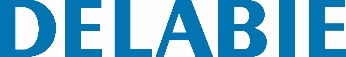 Fixed wall support bar Ø 32mm, L. 650mmАртикул: 510161P Технические характеристикиWall support bar for people with reduced mobility, Ø 32mm.For use as a grab bar and a fixed support bar for WCs, showers or washbasins. Generally installed parallel to a drop-down bar in a WC or on either side of a washbasin. Recommended if the WC pan or shower seat is a long way from the side wall. Dimensions: 650 x 230 x 105mm, Ø 32mm. Bacteriostatic 304 stainless steel tube. Stainless steel with UltraPolish bright polished finish, uniform non-porous surface for easy maintenance and hygiene. Fixings secured to wall by a 4mm thick 304 stainless steel fixing plate, concealed by cover plate.Supplied with stainless steel screws for concrete walls. Tested to over 200kg. Maximum recommended user weight 135kg.  10-year warranty. CE marked.